Publicado en Madrid el 11/04/2019 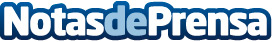 IMF Business School organiza una mesa redonda sobre el uso del Big Data en la movilidad urbanaSe prevé que de aquí a 2050, 9 de cada 10 españoles vivan en núcleos urbanos según la ONU. Sacarle el máximo partido al dato y cubrir las necesidades reales del usuario son dos de los retos del sector de la movilidad. Para solventar estos retos, los perfiles más demandados por las empresas combinan conocimiento y actitud, algoritmo y liderazgoDatos de contacto:RedacciónNota de prensa publicada en: https://www.notasdeprensa.es/imf-business-school-organiza-una-mesa-redonda Categorias: Automovilismo E-Commerce Movilidad y Transporte Industria Automotriz http://www.notasdeprensa.es